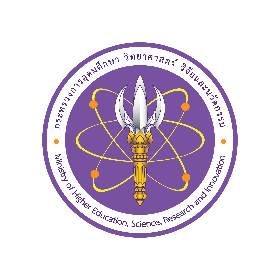 แบบแสดงความคิดเห็นต่อ
(ร่าง) ประกาศคณะกรรมการมาตรฐานการอุดมศึกษา เรื่อง มาตรฐานหลักสูตรควบระดับปริญญาตรีสองปริญญา หรือหลักสูตรควบระดับปริญญาโทสองปริญญา ในสาขาวิชาที่ต่างกัน พ.ศ. ....	กฎกระทรวงมาตรฐานหลักสูตรการศึกษาระดับอุดมศึกษา พ.ศ. 2565 ได้ประกาศในราชกิจจานุเบกษา เมื่อวันที่ 31 มีนาคม 2565  โดยมีผลใช้บังคับเมื่อพ้นกำหนดหนึ่งร้อยแปดสิบวันนับแต่วันประกาศ
ในราชกิจจานุเบกษาเป็นต้นไป (27 กันยายน 2565) ซึ่งได้กำหนดหลักเกณฑ์ที่เกี่ยวข้องกับการจัดการศึกษาหลักสูตรควบปริญญาไว้ ข้อ 10 มาตรฐานหลักสูตรควบระดับปริญญาตรีสองปริญญา หรือหลักสูตรควบระดับปริญญาโทสองปริญญา ในสาขาวิชาที่ต่างกัน ต้องมีระยะเวลาการเรียนรู้ของผู้เรียนคิดเป็นจำนวนหน่วยกิตรวมตามที่คณะกรรมการประกาศกำหนด และต้องมีผลลัพธ์การเรียนรู้เป็นไปตามมาตรฐานคุณวุฒิของทั้งสองปริญญานั้น	สำนักงานปลัดกระทรวงการอุดมศึกษา วิทยาศาสตร์ วิจัยและนวัตกรรม (สป.อว) จึงได้จัดทำ (ร่าง) ประกาศคณะกรรมการมาตรฐานการอุดมศึกษา เรื่อง มาตรฐานหลักสูตรควบระดับปริญญาตรี
สองปริญญา หรือหลักสูตรควบระดับปริญญาโทสองปริญญา ในสาขาวิชาที่ต่างกัน พ.ศ. .... เพื่อให้สถาบันอุดมศึกษาใช้เป็นแนวทางในการจัดการศึกษา และเพื่อให้เป็นไปตามที่กำหนดไว้ในกฎกระทรวงข้างต้น                ในการนี้ เพื่อให้สอดคล้องกับเจตนารมณ์ของพระราชบัญญัติการอุดมศึกษา พ.ศ. 2562 และพระราชบัญญัติระเบียบบริหารราชการกระทรวงการอุดมศึกษา วิทยาศาสตร์ วิจัยและนวัตกรรม พ.ศ. 2562 สำนักงานปลัดกระทรวงการอุดมศึกษา วิทยาศาสตร์ วิจัยและนวัตกรรมจึงขอความอนุเคราะห์ผู้ที่มีส่วนได้เสียร่วมแสดงความคิดเห็นต่อ (ร่าง) ประกาศคณะกรรมการมาตรฐานการอุดมศึกษา เรื่อง มาตรฐานหลักสูตรควบระดับปริญญาตรีสองปริญญา หรือหลักสูตรควบระดับปริญญาโทสองปริญญา ในสาขาวิชาที่ต่างกัน พ.ศ. .... เพื่อเป็นข้อมูลประกอบการพิจารณาปรับปรุงร่างประกาศดังกล่าวต่อไปข้อมูลเกี่ยวกับผู้ให้ความคิดเห็นตำแหน่ง/สถานะผู้ตอบแบบสอบถาม : 
 คณะกรรมการ/ คณะอนุกรรมการภายใต้กระทรวง อว.    ผู้บริหารกระทรวง อว.       	 ผู้แทนราชวิทยาลัยฯ 		 ผู้แทนสำนักงานปลัดกระทรวง………………………………  	 ผู้แทนจากสภาวิชาชีพฯ	 ผู้แทนเลขาธิการคณะกรรมการการเลือกตั้ง  ผู้แทนสำนักงานเลขาธิการคุรุสภา  ผู้แทนสำนักงานคณะกรรมการการอาชีวศึกษา/สถาบันการอาชีวศึกษา ผู้แทนจากส่วนราชการ/รัฐวิสาหกิจ อื่นๆ   ผู้แทนสถาบันอุดมศึกษาสังกัดหน่วยงานอื่น ผู้แทนศูนย์อำนวยการบริหารจังหวัดชายแดนภาคใต้  ผู้แทนสถาบันอุดมศึกษาในสังกัด อว.       อื่น ๆ (โปรดระบุ) ....................................................................................................................ประเด็นและข้อเสนอแนะต่อ (ร่าง) ประกาศคณะกรรมการมาตรฐานการอุดมศึกษา เรื่อง มาตรฐานหลักสูตรควบระดับปริญญาตรีสองปริญญา หรือหลักสูตรควบระดับปริญญาโทสองปริญญา ในสาขาวิชาที่ต่างกัน พ.ศ. ....ข้อ 1 ประกาศนี้ เรียกว่า “ประกาศคณะกรรมการมาตรฐานการอุดมศึกษา เรื่อง มาตรฐานหลักสูตรควบระดับปริญญาตรีสองปริญญา หรือหลักสูตรควบระดับปริญญาโทสองปริญญา ในสาขาวิชาที่ต่างกัน พ.ศ. ....”	 เห็นด้วย	 ไม่เห็นด้วย 	 ข้อเสนอแนะ ............................................................................................................................ ข้อ 2 ประกาศนี้ให้ใช้บังคับสำหรับหลักสูตรที่จะเปิดใหม่ และหลักสูตรปรับปรุงของสถาบันอุดมศึกษาของรัฐและเอกชน และให้ใช้บังคับหลังจากประกาศในราชกิจจานุเบกษา และตั้งแต่วันที่ ๒๗ กันยายน พ.ศ. ๒๕๖๕ เป็นต้นไป	 เห็นด้วย	 ไม่เห็นด้วย 	 ข้อเสนอแนะ ............................................................................................................................ ข้อ 3 นิยาม (คณะกรรมการ, หลักสูตรควบระดับปริญญาตรีสองปริญญา,                 หลักสูตรควบระดับปริญญาโทสองปริญญา, สถาบันอุดมศึกษา)	 เห็นด้วย	 ไม่เห็นด้วย 	 ข้อเสนอแนะ ............................................................................................................................ข้อ 4 การจัดการศึกษาหลักสูตรควบระดับปริญญาตรีสองปริญญา หรือควบระดับปริญญาโทสองปริญญา ให้เป็นไปตามกฎกระทรวงมาตรฐานหลักสูตรการศึกษาระดับอุดมศึกษา               พ.ศ. 2565 และต้องมีผลลัพธ์การเรียนรู้เป็นไปตามมาตรฐานคุณวุฒิของทั้งสองปริญญา  ตามกฎกระทรวงมาตรฐานคุณวุฒิระดับอุดมศึกษา พ.ศ. 2565 และหลักเกณฑ์หรือแนวทางอื่นตามที่คณะกรรมการกำหนด	 เห็นด้วย	 ไม่เห็นด้วย 	 ข้อเสนอแนะ ............................................................................................................................ข้อ 5 สถาบันอุดมศึกษาที่จะจัดการศึกษาหลักสูตรควบระดับปริญญา ต้องมีความพร้อมสำหรับการจัดการศึกษาหลักสูตรควบระดับ ทั้งนี้ ให้เป็นไปตามกฎกระทรวงมาตรฐานการจัดการศึกษาระดับอุดมศึกษา พ.ศ. 2565	 เห็นด้วย	 ไม่เห็นด้วย 	 ข้อเสนอแนะ ............................................................................................................................ข้อ 6 สถาบันอุดมศึกษาต้องจัดทำประกาศกำหนดหลักเกณฑ์การรับนักศึกษา คุณสมบัติของผู้เข้าศึกษา วิธีการศึกษา การวัดผลการศึกษาและเกณฑ์การสำเร็จของนักศึกษาในหลักสูตรควบระดับปริญญาให้ชัดเจน	 เห็นด้วย	 ไม่เห็นด้วย 	 ข้อเสนอแนะ ............................................................................................................................ข้อ 7 หลักสูตรที่จะนํามาจัดการศึกษาแบบควบระดับปริญญาตรีสองปริญญา ต้องเป็นหลักสูตรที่สถาบันอุดมศึกษาเปิดสอนแยกเป็นสองหลักสูตร และสถาบันอุดมศึกษาต้องกำหนดวิชาที่สามารถเรียนร่วมกันได้และวิชาเฉพาะที่ต้องการให้ศึกษาในทั้งสองหลักสูตรให้ครบถ้วนและชัดเจนตามโครงสร้างหลักสูตร ทั้งจำนวนวิชาและจำนวนหน่วยกิต และบรรลุผลลัพธ์การเรียนรู้เป็นไปตามมาตรฐานคุณวุฒิระดับปริญญาตรีของทั้งสองหลักสูตรโดยต้องมีระยะเวลาการเรียนรู้ของผู้เรียนคิดเป็นจำนวนหน่วยกิตรวม จำนวนไม่น้อยกว่า 150 หน่วยกิต ตามระบบทวิภาค	 เห็นด้วย	 ไม่เห็นด้วย 	 ข้อเสนอแนะ ............................................................................................................................ข้อ 8 หลักสูตรที่จะนํามาจัดการศึกษาแบบควบระดับปริญญาโทสองปริญญา ต้องเป็นหลักสูตรที่สถาบันอุดมศึกษาเปิดสอนแยกเป็นสองหลักสูตร และสถาบันอุดมศึกษาต้องกำหนดวิชาเฉพาะ และวิชาแกนที่จะใช้ร่วมกันระหว่างสองหลักสูตรให้ครบถ้วนและชัดเจนตามโครงสร้างหลักสูตร ทั้งจำนวนวิชาและจำนวนหน่วยกิต และบรรลุผลลัพธ์การเรียนรู้เป็นไปตามมาตรฐานคุณวุฒิระดับปริญญาโทของทั้งสองหลักสูตร โดยต้องมีระยะเวลาการเรียนรู้ของผู้เรียนคิดเป็นจำนวนหน่วยกิตรวม จำนวนไม่น้อยกว่า 48 หน่วยกิต ตามระบบทวิภาค	 เห็นด้วย	 ไม่เห็นด้วย 	 ข้อเสนอแนะ ............................................................................................................................ข้อ 9 จำนวน คุณวุฒิ และคุณสมบัติของอาจารย์ผู้รับผิดชอบหลักสูตร และอาจารย์ประจำหลักสูตร ให้เป็นไปตามประกาศคณะกรรมการมาตรฐานการอุดมศึกษา เรื่อง เกณฑ์มาตรฐานหลักสูตรระดับปริญญาตรี พ.ศ. 2565 และหรือประกาศคณะกรรมการมาตรฐานการอุดมศึกษา เรื่อง เกณฑ์มาตรฐานหลักสูตรระดับบัณฑิตศึกษา พ.ศ. 2565	 เห็นด้วย	 ไม่เห็นด้วย 	 ข้อเสนอแนะ ............................................................................................................................ข้อ 10 ในกรณีที่ผู้ศึกษาลงทะเบียนเรียนในแผนการศึกษาแบบควบระดับปริญญาโทสอง ปริญญาทั้งสองหลักสูตร สถาบันอุดมศึกษาต้องกำหนดให้ชัดเจนว่า วิทยานิพนธ์หรือการค้นคว้าอิสระจะเป็นฉบับเดียวกันหรือสองฉบับ หากกำหนดให้วิทยานิพนธ์หรือการค้นคว้าอิสระเป็นฉบับเดียวกัน วิทยานิพนธ์หรือการค้นคว้าอิสระนั้นต้องครอบคลุมหรือบูรณาการเนื้อหาวิชาทั้งสองหลักสูตร และจะต้องมีอาจารย์ที่ปรึกษาวิทยานิพนธ์หลักจากทั้งสองหลักสูตร	 เห็นด้วย	 ไม่เห็นด้วย 	 ข้อเสนอแนะ ............................................................................................................................ข้อ 11 ในกรณีที่ไม่สามารถปฏิบัติตามแนวทางดังกล่าวได้ หรือมีความจำเป็นต้องปฏิบัตินอกเหนือจากที่กำหนดไว้ในประกาศนี้ ให้อยู่ในดุลยพินิจของคณะกรรมการ และให้ถือคำวินิจฉัยของคณะกรรมการนั้นเป็นที่สุด	 เห็นด้วย	 ไม่เห็นด้วย 	 ข้อเสนอแนะ ............................................................................................................................ข้อเสนอแนะอื่น .........................................................................................................................................................................................................................................................................................................................................................................................................................................................................................** โปรดตอบแบบสอบถาม และส่งคืนมายัง กองยกระดับคุณภาพการจัดการศึกษาระดับอุดมศึกษา 
สำนักงานปลัดกระทรวงการอุดมศึกษา วิทยาศาสตร์ วิจัยและนวัตกรรม ผ่านทางไปรษณีย์ หรือไปรษณีย์อิเล็กทรอนิกส์ (publichearing.HEMQED@gmail.com) ภายในวันพฤหัสบดีที่ 26 สิงหาคม พ.ศ. 2565